REQUEST FOR BAPTISM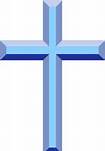 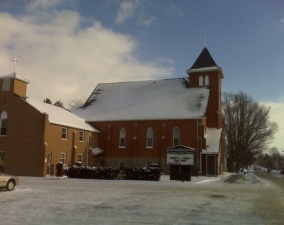 St. James United ChurchINFORMATION SHEETDATE: ________________PARENT’S NAMEADDRESSHOME PHONE / CELLE-MAILCHILD’S NAMED.O.B. / SEXPREFERRED DATE OF BAPTISMAPPROVED BY CHURCHDate Approved:                           Baptism Date:PRE-BAPTISM REHERSALDate:NOTES:NOTES: